Викторина по информатике на тему: «Перевод систем счисления»Задание 1.Дешифруйте графическое изображение, представив десятичные числа из первого столбца в двоичном коде (каждую двоичную цифру запишите в отдельную клетку, клетки с нулями заштрихуйте)Ответ___________Решение:Ответ бабочкаЗадание 2.Постройте на координатной плоскости рисунок отметив и последовательно соединив точки (переведите все числа в десятичную систему счисления).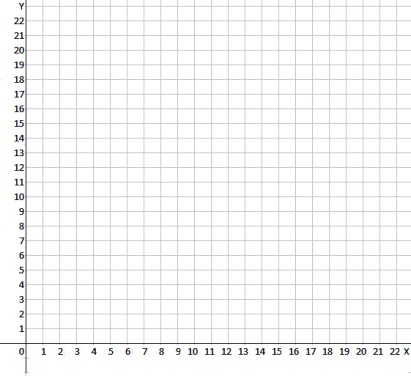 Ответ _____________Решение: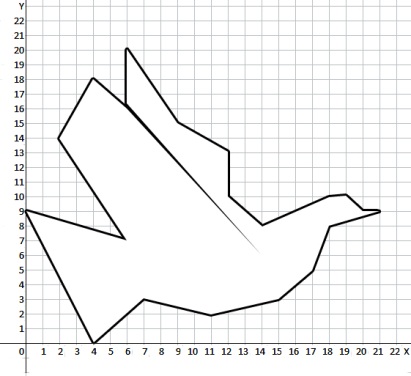 Ответ голубьЗадание 3.Переведите числа и десятичной в шестнадцатиричную систему счисления. Ответы запишите в соответствующие клетки используя правила написания индекса. 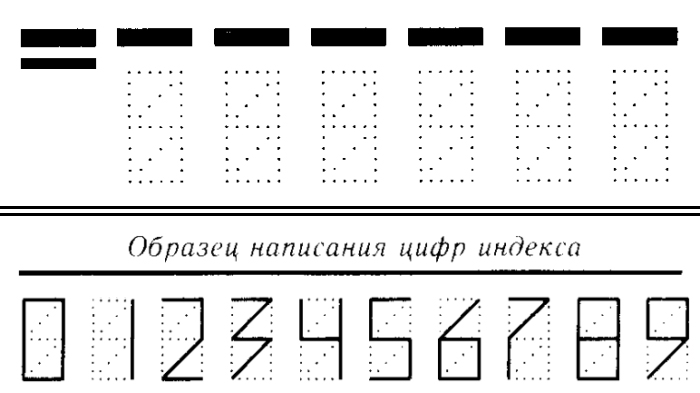 Выполните действия и прочитайте слово.Ответ_______________Решение:Ответ неонДесятичный кодДвоичный кодДвоичный кодДвоичный кодДвоичный кодДвоичный кодДвоичный кодДвоичный кодДвоичный кодДвоичный код417301158260354336297450Десятичный кодДвоичный кодДвоичный кодДвоичный кодДвоичный кодДвоичный кодДвоичный кодДвоичный кодДвоичный кодДвоичный код417110100001301100101101158111001010260100000100354101100010336101010000297100101001450111000010146616418214670940731121531751882192091910181014812101213918620616Десятичный кодШестнадцатиричный кодШестнадцатиричный кодШестнадцатиричный кодШестнадцатиричный кодШестнадцатиричный кодБуква=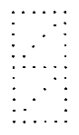 -+==-====-+=Десятичный кодШестнадцатиричный кодШестнадцатиричный кодШестнадцатиричный кодШестнадцатиричный кодШестнадцатиричный кодБуква=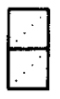 -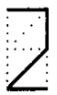 +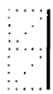 =Н=-=Е=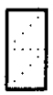 =О=-+=Н